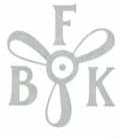 Gräsklippning 2023Gräsklippning 2023Gräsklippning 2023Gräsklippning 2023Gräsklippning 2023Gräsklippning 2023Gräsklippning 2023Gräsklippning 2023Gräsklippning 2023Gräsklippning 2023Gräsklippning 2023Gräsklippning 2023Vecka 19Plats 85868788Vecka 20Plats 89909192Vecka 21Plats 93949596Vecka 22Plats 979899100Vecka 23Plats 101102103104Vecka 24Plats 105106107108Vecka 25Plats 109110111112Vecka 26Plats 113114115116Vecka 27Plats 117118119120Vecka 28Plats 121122123124Vecka 29Plats 125126127128Vecka 30Plats 129130131132Vecka 31Plats 133134135136Vecka 32Plats 137138139140Vecka 33Plats 141142143144Vecka 34Plats 145146147148Vecka 35Plats 149150151152Vecka 36Plats 1531541551Vecka 37Plats 2345Vecka 38Plats 6789Vecka 39Plats 10111213